团体标准T/CAMET XXXXX—XXXX城市轨道交通XXXXXXXXXXXXXXXXXXXXXXXXXXXXX - XX - XX发布XXXX - XX - XX实施中国城市轨道交通协会  发布`目次前言	II1 范围	12 规范性引用文件	13 术语和定义	14 XXXXX	15 XXXXXXX	16 XXXXXXXXXX	26.1 XXXXXXXXXXX	2附录A （资料性） XXXXXXXXXXXXXXXX	3前言本文件按照GB/T 1.1—2020《标准化工作导则  第1部分：标准化文件的结构和起草规则》的规定起草。请注意本文件的某些内容可能涉及专利。本文件的发布机构不承担识别专利的责任。本文件由中国城市轨道交通协会XXXXXXXXXXXXXXX提出。本文件由中国城市轨道交通协会标准化技术委员会归口。本文件起草单位：。本文件主要起草人：。范围本文件规定了城市轨道交通XXXXXXXXXXX。本文件适用于XXXXXXXXXXXXXXXXXXXXXXX。规范性引用文件术语和定义中文名称  EnglishXXXXXXXXXXXXXXXXXXXXXXXXX。[来源：GB/T XXXXX-XXXX，X.X]XXXXXXXXXXXXXXXXXXX。XXXXXXXXXXXXXX。XXXXXXXXXXXXXX见图1。XXXXXXXXX图XXXXXXXXXXXXXXX。XXXXXXXX应符合表1的规定。XXXXXXXXXXXXXXXXXXXXXXXXXXXXX6.1.1  XXXXXXXXXXXXXXXXXXXXXXXXXX。6.1.2  XXXXXXXXX应包括下列内容：XXXXXXXXX；XXXXXXXXX参见附录A；XXXXXXXXX。XXXXXXXXXXXXXX。
（资料性）
XXXXXXXXXXXXXXXXXXXXXXXXXXXX。XXXXXXXXXX表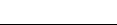 ICS  点击此处添加ICS号CCS  点击此处添加CCS号